Mrs. Mallory, Mrs. Angie, Mrs. Kelly, and Mrs. Daphne’s Weekly Buzz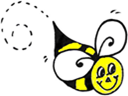 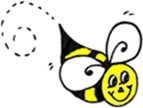 September 28 – October 2, 2020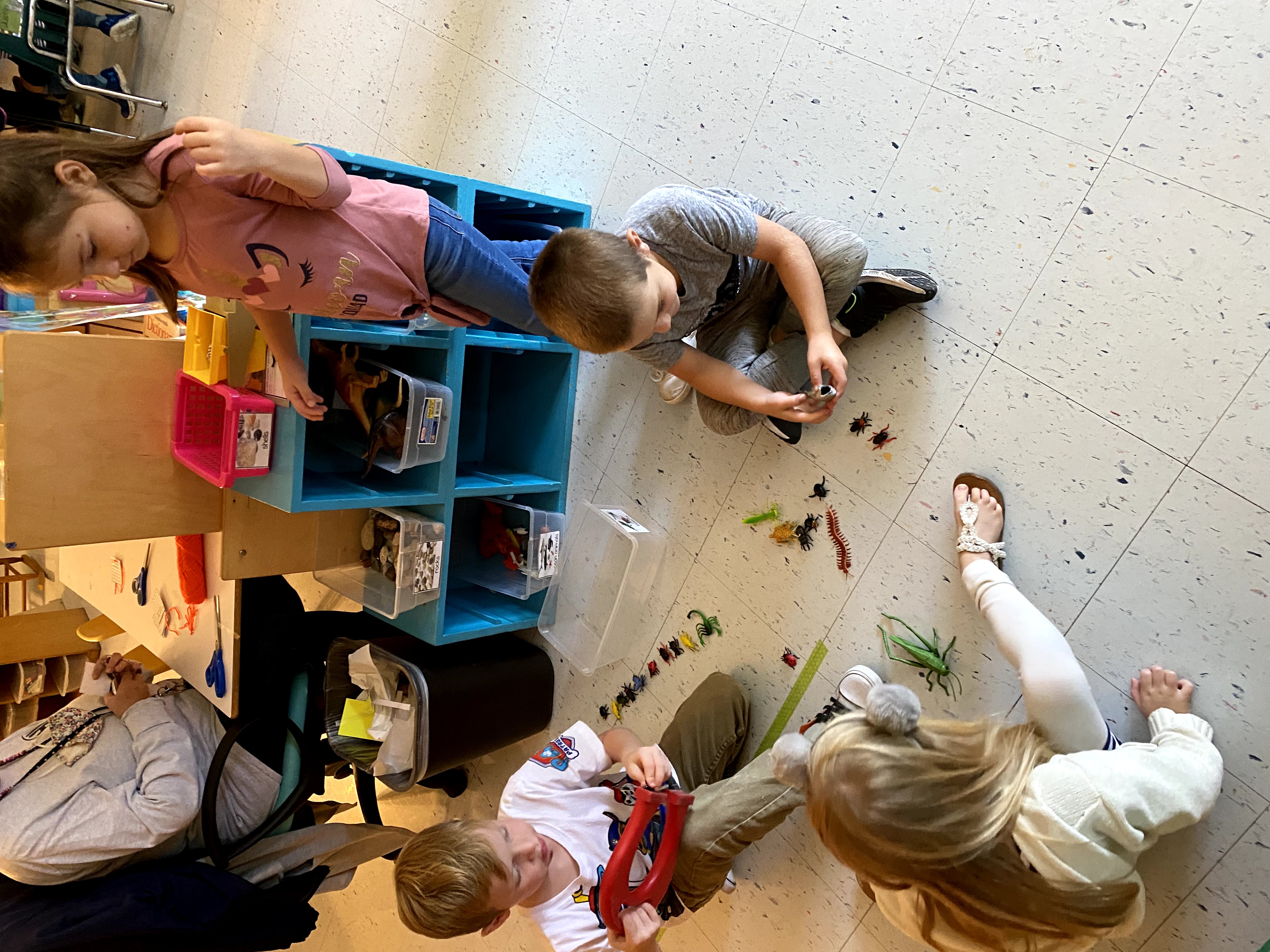 Science Center Fun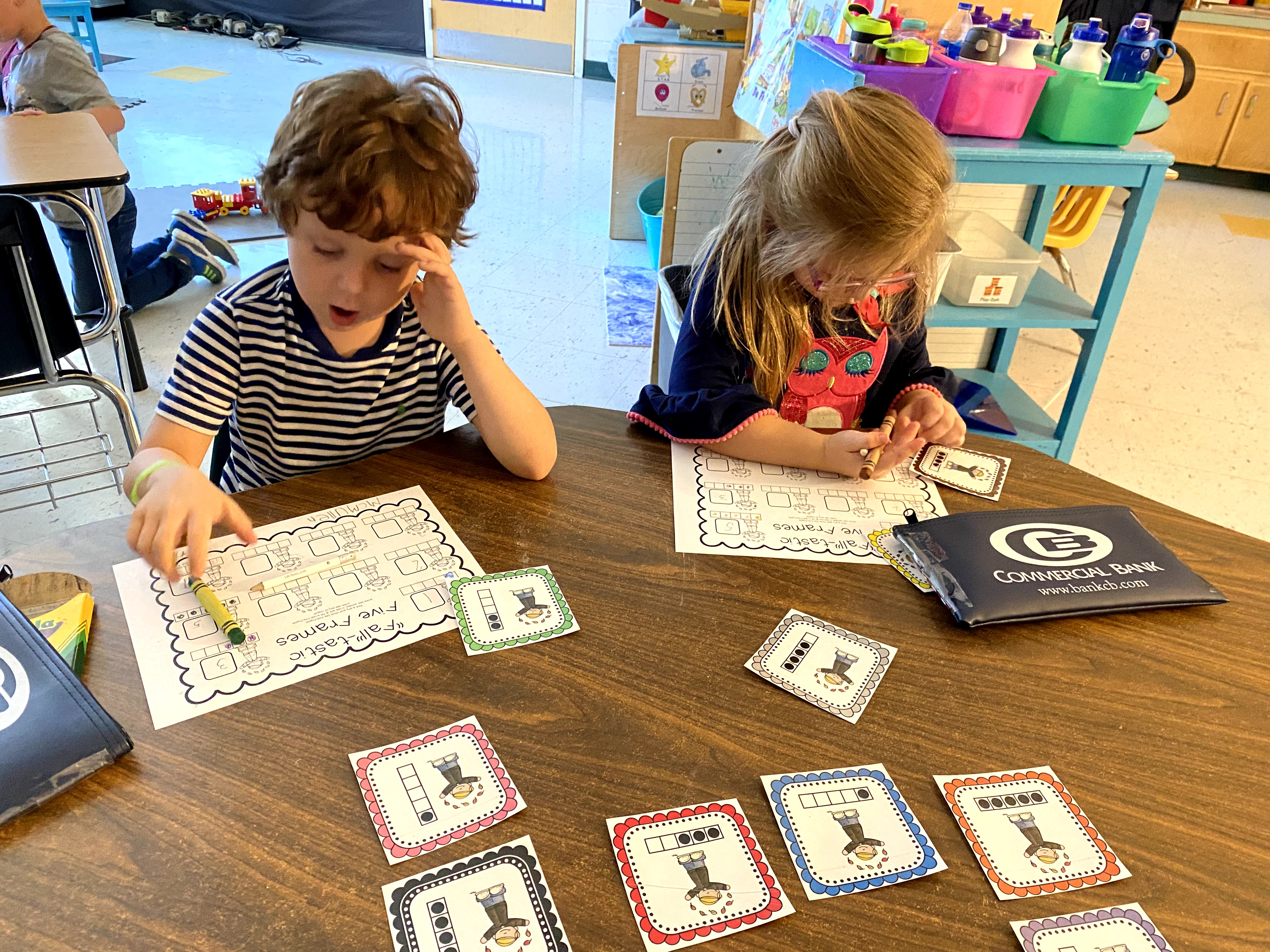 